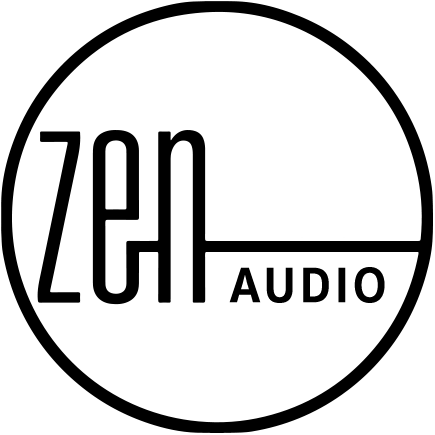 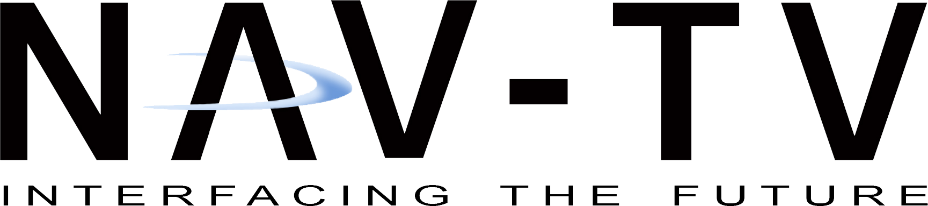 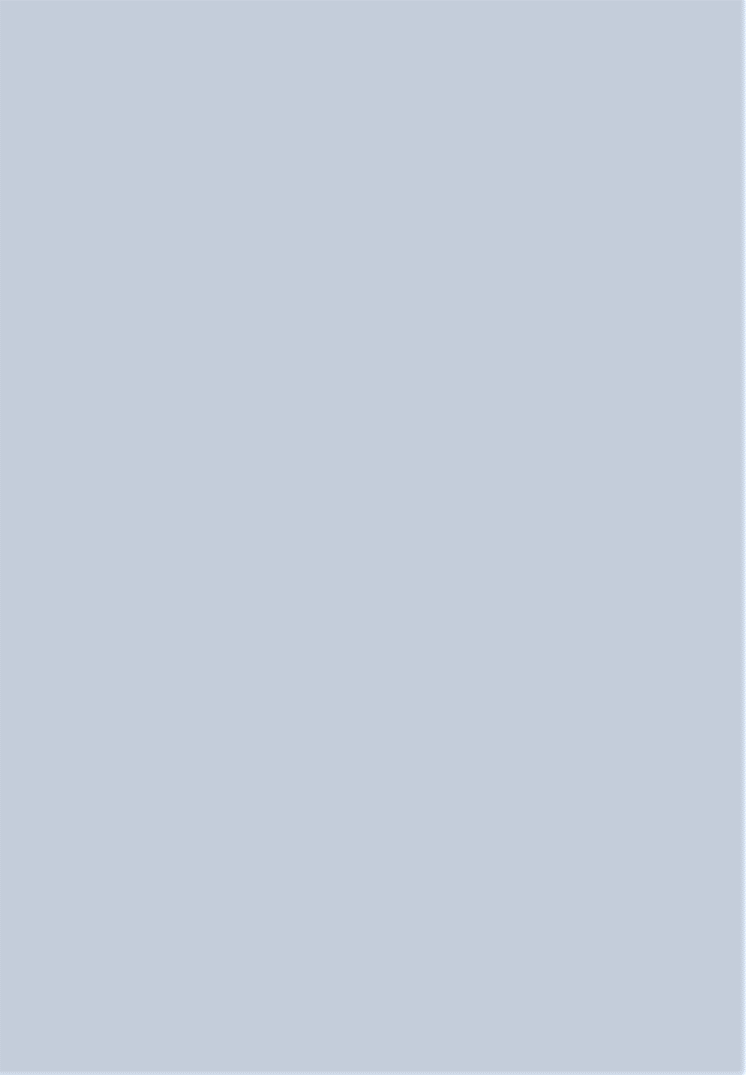 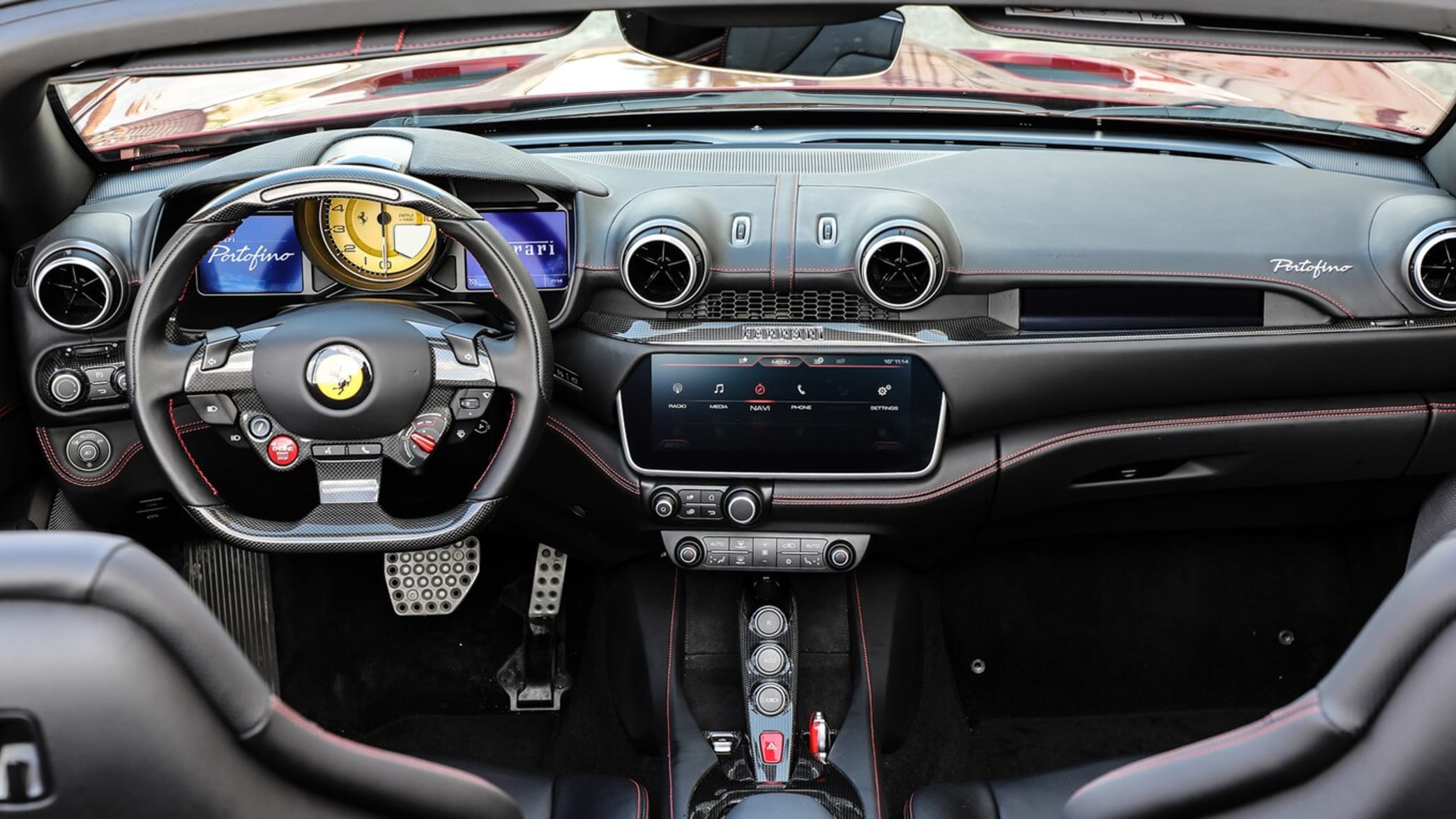 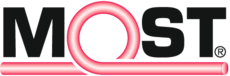 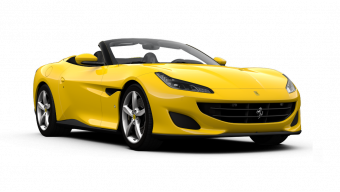 The NAV-TV ZEN-F processor seamlessly converts Ferrari Portofino factory MOST-150 audio bus to 12-channel analog RCA and TOSLink output. Adding aftermarket amplifiers to the OE Ferrari system has never been so simple.  This kit integrates with the OEM M.O.S.T.® bus to retain volume control, full fade (and balance: analog only), treble, mid-range & Bluetooth voice calls with no external speaker (true OEM integration). NOTE: OEM radio systems not equipped with a fiber optic amplifier are not compatible. 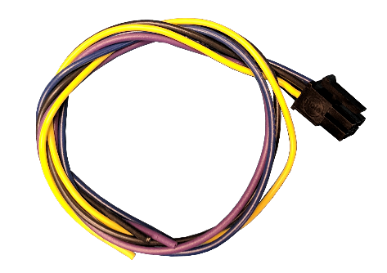 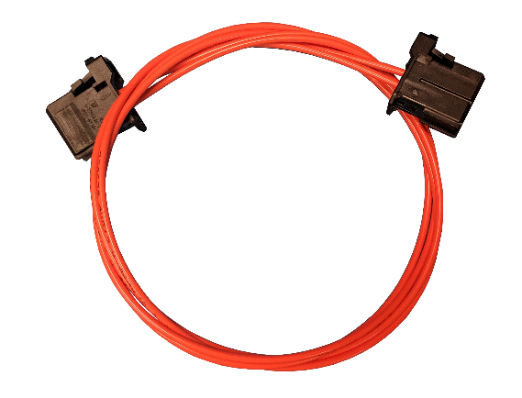 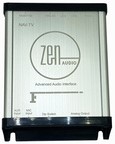 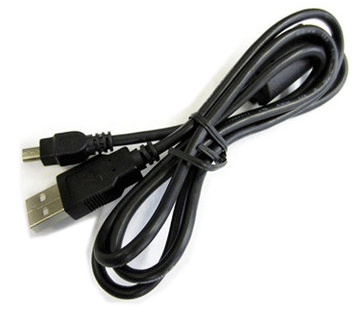 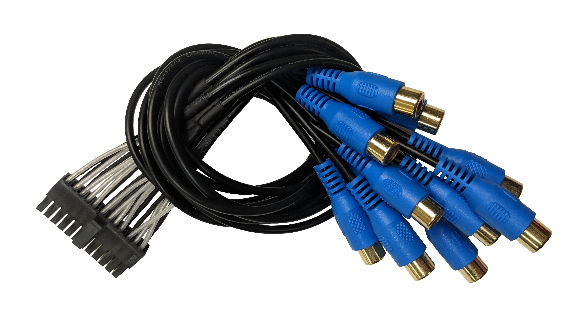 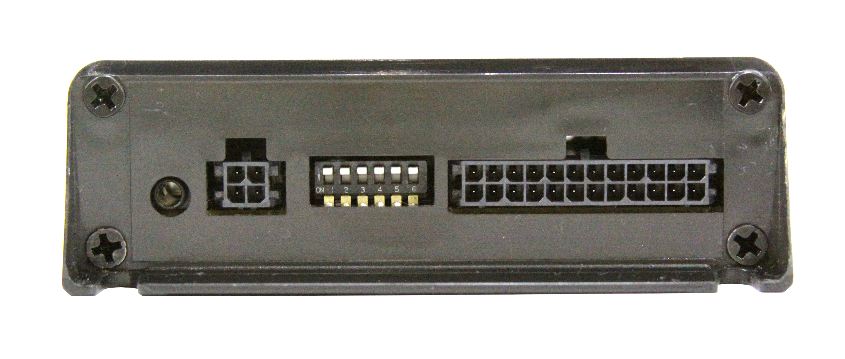 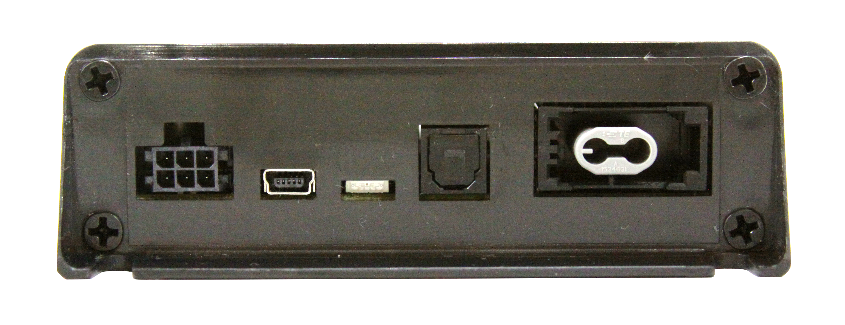 If this vehicle has a factory amplifier, it must be removed and the ZEN-F can be installed into its place. If this vehicle is not amplified from factory, it is not compatible with the ZEN-F.  Connect the following wires from the provided power harness: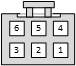 Before connecting power to the ZEN-F, adjust dip-switch settings for the desired options: 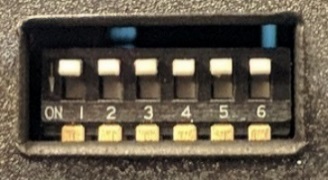 If using analog RCAs for signal to the amplifier, connect according to the reference chart below. WARNING: Do not connect RCA cables to this interface until all amplifiers/external processors are properly grounded. Failure to do this may cause damage to the interface and VOID the warranty!If using TOSLink for signal to the amplifier, connect the cable to the TOSLink port shown on page 2. NOTE: both Analog and Digital output sound simultaneously, regardless of which type is used.Connect the provided MOST Fiber Cable from the (previously removed) amplifier, or from the radio’s fiber port to the MOST port on the ZEN-F. This interface can only be installed in vehicles with a factory  MOST fiber optic amplifier. The factory amplifier must be removed. Connect the OEM fiber previously connected to the amp, directly into the ZEN-F. Tuning tips: Before beginning tuning process (especially with external EQ/Processors), set Bass & Treble on the head unit for each source to flat (0).Begin with amplifier/EQ gains all the way down.With dynamic music playing, adjust the radio volume to maximum. Adjust the amplifier/EQ gains to desired maximum level.  From the factory, some vehicles’ audio will attenuate when in reverse. Simply set the ‘reverse volume’ to desired level while in reverse to adjust this. The ZEN-F will retain this method. The same is true for NAV guidance audio and BT voice calls. 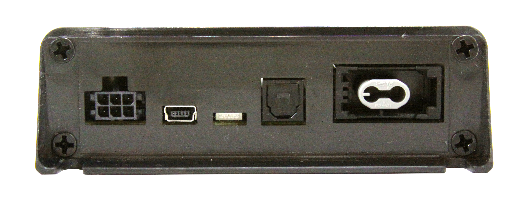 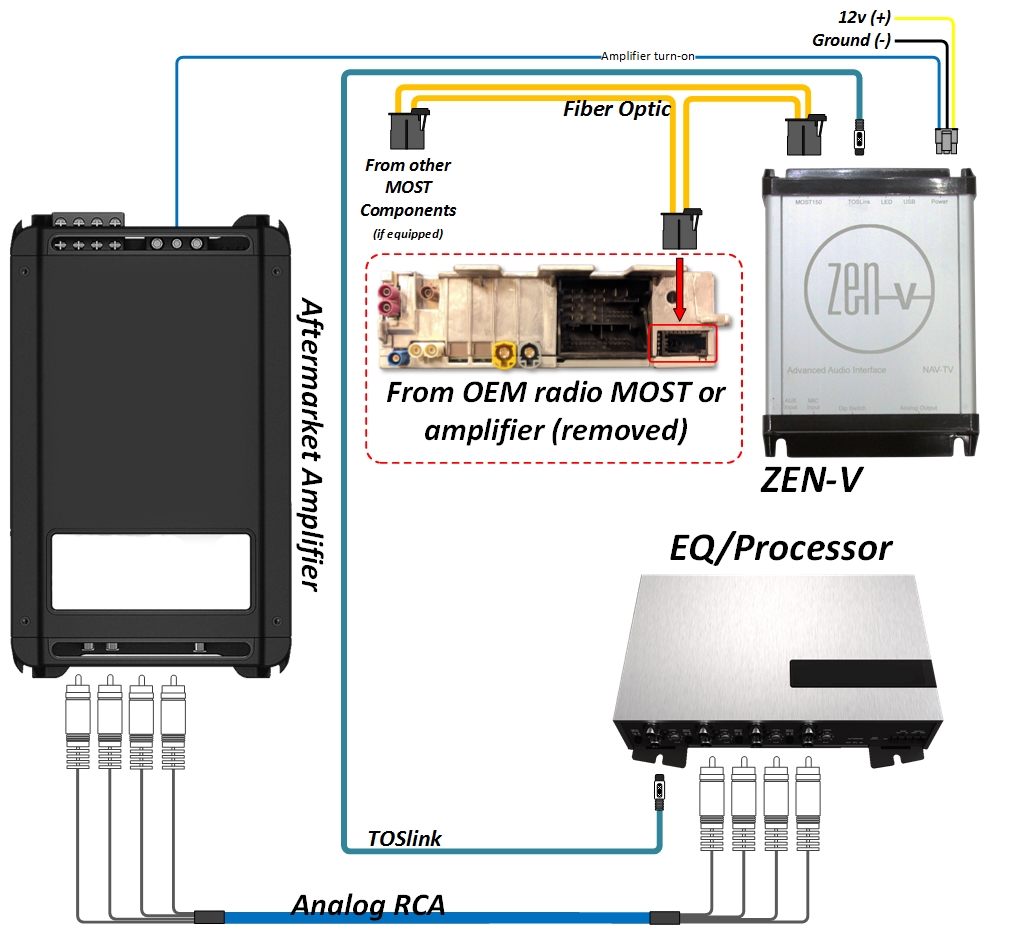 For installations with this ZEN processor, make certain that any added amplifier’s ground resistance (reference vehicle battery ground) does not exceed 1 ohm. If you’ve installed a third-party DSP (receiving signal from the ZEN, before the amplifier) and you’re having issues with audio bleeding from one channel to another, echoing Bluetooth phone calls or any other signal processing issues, rule out the ZEN first by temporarily bypassing the third-party DSP and running signal directly from the ZEN to the amplifier(s) and verify the problem still exists before calling technical support. 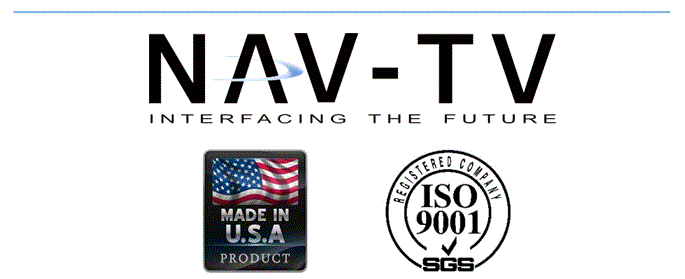 OverviewKit ContentZEN-F overviewYear(s)MakeModel2017+FerrariPortofino with MOST 150 fiber optic amplified audio system	ZEN-F InstallationZEN-F pinColorTo vehicle:1Yellow12v (+) Constant3Violet--Reserved, NOT USED--4BlackGround (-)6Blue12v (+) remote output*Time AlignmentAttenuationTOSLink DownMixLoudnessVehicle SettingsVehicle SettingsPositionDIP 1DIP 2DIP 3DIP 4*DIP 5DIP 6UP (off)Front RowFull Scale output (0 dB)Not usedLoudness OFFDOWN (on)Driver Focused-12 dB outputNot usedLoudness ON 123456789101112Left FrontRight FrontLeft FrontRight FrontLeft FrontRight FrontLeft Rear DoorRight Rear DoorLeft Rear CenterRight Rear CenterCenterSubZEN-F General Installation NotesMulti-Color LED Status IndicationLED StatusIndicationSolid RedMOST ActiveViolet MOST traffic commandsBlinking RedPeaking (maximum digital signal level achieved)Blinking BluePC Link with app (future use)ZEN-F System Layout (analog)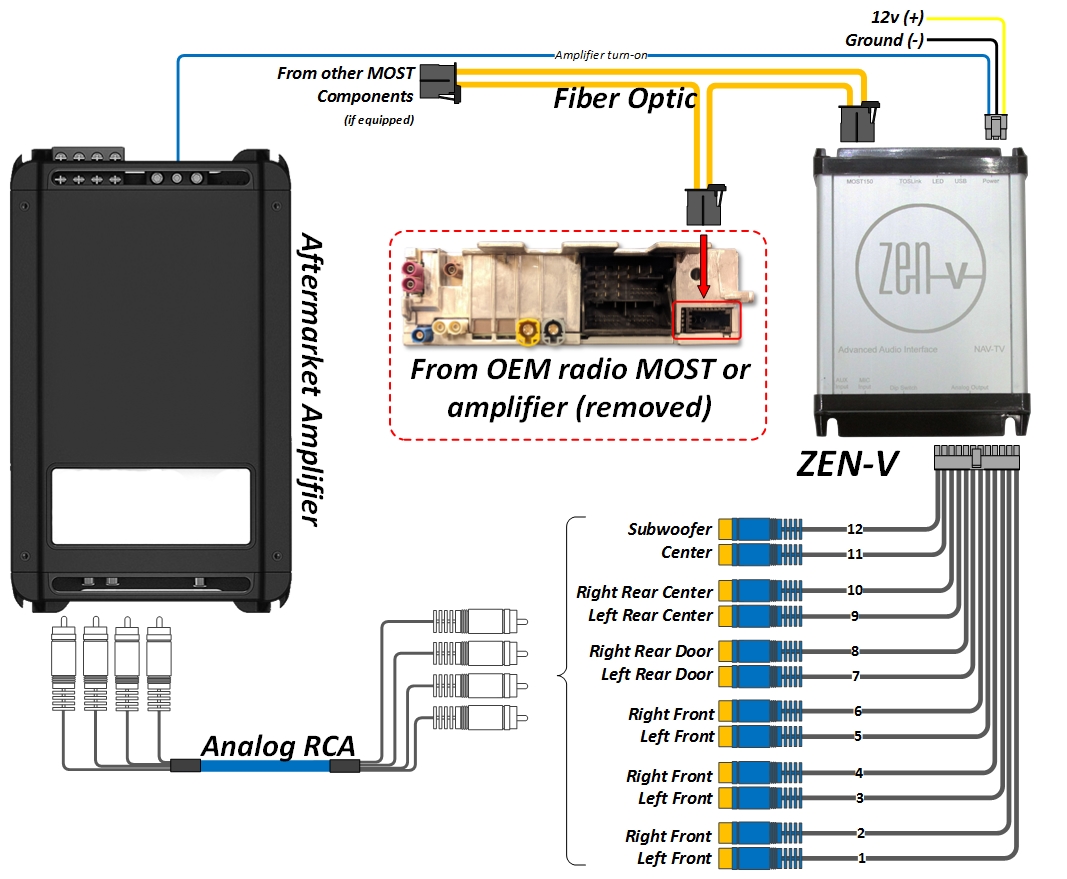 ZEN-F System Layout (digital TOSLink)ZEN-F Technical SpecificationsHardware & SoftwareHardware & SoftwareCurrent HW version:--1r0--Current SW version:ZEN-F-1.6.26-3-19-19Compatible SW (update) OS:Windows 7 (64 bit), 8, 10INPUTINPUTDigital InputMOST 150 Fiber OpticOUTPUTOUTPUTDigital Outputs:TOSLink Digital Outputs supported:24bit/48kHz Frequency Response (digital):18Hz – 24kHzAnalog Outputs:12 channels (RCA)Output Voltage Peak:6vOutput Voltage RMS:2.1v Analog Output Type:Single-EndedS/N Ratio (analog):114dBFrequency Response (analog):18Hz – 24kHzTHD+N @ -1dBFS-94dBDAC48kHz 32bitDSP32bit Floating PointDelay (Time Alignment)Selectable Power SupplyPower SupplyCurrent Consumption Stand-by<1 mACurrent Consumption Operational350 mA MAXOperational Voltage7V – 20V DCAmp Turn-On OutputAutomaticAmp Turn-On VoltageV-battAmp Turn-On Current Limitation500mAOtherOtherDimensions:4”x5”x1 3/8”Weight:10 ozCountry of Origin:USAFAQ